В соответствии с Федеральным законом от 27.07.2010 года №210-ФЗ «Об организации предоставления государственных и муниципальных услуг», Постановлением Правительства Российской Федерации от 24.10.2011года №861 «О Федеральных государственных информационных системах, обеспечивающих предоставление в электронной форме государственных и муниципальных  услуг (осуществление функций)»:        1. Назначить ответственным лицом для работы в Федеральной государственной информационной системе «Федеральный реестр государственных и муниципальных услуг (функций)» (далее – ФРГУ) начальника отдела информационных систем Управления экономикой и муниципальным имуществом администрации Пластовского муниципального района Нестерову Оксану Сергеевну.        2. Наделить ответственное лицо полномочиями создания, редактирования и согласования услуг (функций) администрации Пластовского муниципального района в ФРГУ.         3. Настоящее распоряжение разместить на официальном сайте администрации Пластовского муниципального района в сети «Интернет».        4. Организацию выполнения настоящего распоряжения возложить на заместителя главы Пластовского муниципального района по управлению экономикой и муниципальным имуществом Федорцову С.А.Глава Пластовскогомуниципального района						      А.В. Неклюдов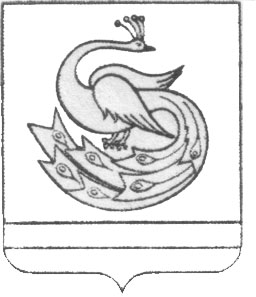 АДМИНИСТРАЦИЯ ПЛАСТОВСКОГО МУНИЦИПАЛЬНОГО РАЙОНАРАСПОРЯЖЕНИЕ    «_29_» ____11____ 2018 г.                                                                   № _723-рАДМИНИСТРАЦИЯ ПЛАСТОВСКОГО МУНИЦИПАЛЬНОГО РАЙОНАРАСПОРЯЖЕНИЕ    «_29_» ____11____ 2018 г.                                                                   № _723-р      О назначении ответственного лица для работы в Федеральной государственной информационной системе «Федеральный реестр государственных и муниципальных услуг (функций)»